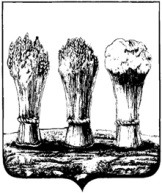 УПРАВЛЕНИЕ ЖИЛИЩНО-КОММУНАЛЬНОГО ХОЗЯЙСТВА ГОРОДА ПЕНЗЫ440008, г. Пенза, ул. Некрасова, 34					               тел.42-26-36№ _______________						           	«___» ____________  2015 г.ОТЧЕТо проведении  оценки регулирующего воздействия проекта постановления администрации города  Пензы «О внесении изменений в некоторые постановления администрации города».                                                                                   «___»______________ 2015г. 1. Описание проблемы, на решение которой направлено новое правовое регулирование:- приведение в соответствие с действующим законодательством и во исполнение решения Пензенской городской Думы от 27.02.2007 г. № 579-31/4 «О предоставлении права на бесплатное посещение муниципальных бань г. Пензы» и с целью устранения несоответствия в части продолжительности одной помывки граждан, пользующихся правом на бесплатное посещение общих отделений бань муниципальных предприятий города Пензы, а также установления образца талона на бесплатное разовое посещение  муниципальной бани необходимо внести изменения в действующую нормативно-правовую базу.	Данный проект направлен на решение  вышеуказанного вопроса.	2. Цель нового правового регулирования:Размер субсидии на возмещение недополученных доходов от предоставления мер социальной поддержки отдельным категориям граждан, пользующихся правом на бесплатное посещение общих отделений бань муниципальных предприятий города Пензы, определяется умножением фактического количества помывок граждан, воспользовавшихся правом на бесплатное посещение бань, за отчетный месяц на утвержденный экономически обоснованный тариф на помывку в общем отделении бань муниципальных предприятий по следующей формуле:С = Пб х Тэо, гдеС - фактический объем субсидии на возмещение недополученных доходов;Пб - количество помывок за отчетный месяц граждан, воспользовавшихся правом на бесплатное посещение общих отделений бань муниципальных предприятий;Тэо - экономически обоснованный тариф для муниципального предприятия на одну помывку в общем отделении бань муниципальных предприятий.».3. Основные группы участников общественных отношений, интересы которых могут быть затронуты новым правовым регулированием:1) одинокие пенсионеры, получающие пенсию по старости или инвалидности, проживающие в домах без коммунальных удобств, размер пенсии которых не превышает величину прожиточного минимума, установленную для пенсионеров в соответствии с Законом Пензенской области «О прожиточном минимуме в Пензенской области»;2) супружеские пары, получающим пенсию по старости или инвалидности и не имеющих близких родственников, проживающих  в домах без коммунальных удобств, размер пенсии которых не превышает величину прожиточного минимума, установленную для пенсионеров в соответствии с Законом Пензенской области «О прожиточном минимуме в Пензенской области»;3) многодетные семьи, проживающим в домах без коммунальных удобств со среднедушевым доходом, размер которого не превышает величину прожиточного минимума, установленную в соответствии с Законом Пензенской области «О прожиточном минимуме в Пензенской области»;4) опекунские семьи, проживающие в домах без коммунальных удобств со среднедушевым доходом, размер которого не превышает величину прожиточного минимума, установленную в соответствии с Законом Пензенской области «О прожиточном минимуме в Пензенской области»;5) неполные семьи, проживающим в домах без коммунальных удобств со среднедушевым доходом, размер которого не превышает величину прожиточного минимума, установленную в соответствии с Законом Пензенской области «О прожиточном минимуме в Пензенской области»;6) семьи, воспитывающие сирот, проживающих в домах без коммунальных удобств со среднедушевым доходом, размер которого не превышает величину прожиточного минимума, установленную в соответствии с Законом Пензенской области «О прожиточном минимуме в Пензенской области».7) муниципальные предприятия 4. Риски, связанные с решением выявленной проблемы предложенным способом правового регулирования: отсутствует.5. Возможные издержки и выгоды для субъектов предпринимательской и инвестиционной  деятельности от нового правового регулирования:отсутствуют.	6. Возможные расходы и поступления бюджета города Пензы, связанные с введением нового правового  регулирования:предоставление в 2015 - 2017 годах субсидии из бюджета города Пензы на возмещение недополученных доходов, возникающих при предоставлении услуг по помывке населения в общих отделениях и душ-кабинах бань муниципальных предприятий	7. Возможные расходы субъектов предпринимательской и  инвестиционной деятельности, связанные с введением нового правового регулирования: отсутствуют. 	8. Альтернативные способы решения  выявленной проблемы:не предусмотрены.	 9. Существующий опыт решения данной или аналогичной проблемы в других муниципальных образованиях:	 Постановление администрации Дмитровского муниципального района МО от 17.12.2007 № 6064-П «Об утверждении Порядка предоставления субсидий из местного бюджета юридическим лицам, индивидуальным предпринимателям, физическим лицам - производителям услуг бытового обслуживания по предоставлению права на бесплатное посещение общественных бань неработающим гражданам пожилого возраста». Решение Совета депутатов сельского поселения Осташевское Волоколамского муниципального района Московской области от 24.08. 2010 № 63/9 «Об утверждении Положения о предоставлении льгот на посещение бани, расположенной на территории сельского поселения Осташевское».Начальник Управления жилищно-коммунального хозяйства города Пензы                               М.Н. Кудимов